PANHANDLE DISTRICT 1 4-H 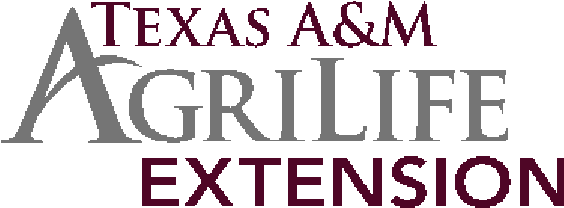 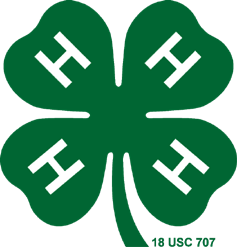 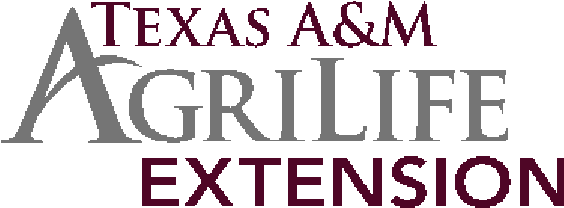 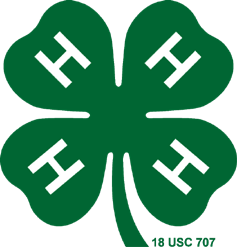 September 13, 2022 MEMORANDUM WHEN: November 5 & 6, 2022 WHERE: Pampa, TX at the Gray County AgriLife Extension Office. COST: $125 REGISTRATION: https://texas.4honline.com *Opens on September 26th!  DEADLINE: October 21, 2022 LATE DEADLINE: NO LATE REGISTRATIONS CERTIFICATIONS:  Certified 4-H Coach - must be a minimum of 21 years of age Assistant 4-H Coach – 14 – 20 years of age DISCIPLINES: Shotgun, Rifle, Archery Thank you for your interest in the Texas 4-H Shooting Sports Coach Training to be held Saturday & Sunday, November 5 & 6, 2022 in Pampa, TX at the Gray County AgriLife Extension Office. Your interest and dedication to working with 4-H youth is appreciated and applauded. We will be need 5 registrants in order to offer the discipline. For example, if Rifle only has 3 registrants, we will not be able to move forward with the training for that discipline & the 3 registrants will not be charged.  Green Injection Online!!! This is a required component of the training.                                                                                                                                                       Texas A&M AgriLife Extension Service 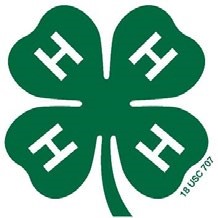 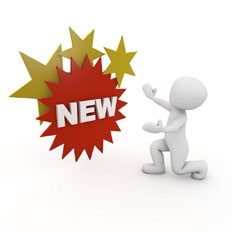 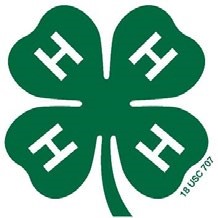 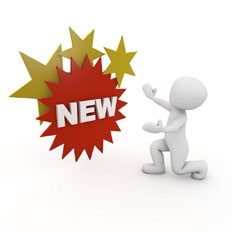 6500 Amarillo Blvd. West  |  Amarillo, TX 79106 Tel. 806-677-5600  |  Fax. 806-677-5644  |  d14-h@ag.tamu.edu The members of Texas A&M AgriLife will provide equal opportunities in programs and activities, education, and employment to all persons regardless of race, color, sex, religion, national origin, age, disability, genetic information, veteran status, sexual orientation or gender identity  and will strive to achieve full and equal employment opportunity throughout Texas A&M AgriLife.  The Texas A&M University System, U.S. Department of Agriculture, and the County Commissioners Courts of Texas Cooperating. Page 2 of 2 Registration Options on 4-H Online – All participants must register on 4-H Online for the training. https://texas.4honline.com *Must be an approved Texas 4-H Volunteer prior to registering for this training $125.00 – Includes the discipline training for Saturday, Lunch, Supper, Snacks, & breakfast on Sunday, as well as the curriculum  Registrants must complete the Green Injection component, PRIOR TO THE TRAINING, online at the link provided below.  There is a $20.00 fee that must be paid online to complete the training   Instructions: Go to the following website: 4-hshootingsportscollege.com  Click on the “Sign Up” button Fill out your account information  When you are logged in, go to the “Clover Academy” tab  Pay/sign up for the course ($20.00) Take Course (Consists of 4 (50 minute sessions) *Please note that you will not receive your Certified Coach’s Certificate until the completion of the online Green Injection Training. The state Shooting Sports Office will verify that all participants completed the training.  *Agents wanting to register for the training will need to register on 4-H Connect. Shooting Sports Coaches Training TENTATIVE AGENDA Saturday, November 5, 2022 	7:00 pm 	    Discipline trainings will potentially continue on the range or in the classroom.  	         Sunday, November 6, 2022    7:45 am	        Breakfast    8:00 am	         Training Continues & testing    11:00 am.      Dismiss*Once registered, participants will receive further information and instructions regarding waivers, supplies, schedule, and directions to the location.  TO: 4-H Shooting Sports Coach Candidates FROM: Bailee Wright D1 4-H Program Specialist SUBJECT: 4-H SHOOTING SPORTS COACH CERTIFICATION TRAINING 10:00 am Participant Check-in 10:30 am Discipline Trainings 12:00 noon Catered Lunch) 1:00 pm Discipline Trainings 6:00 pm Catered Dinner (Boxed Meals as of 08/01/2020) 